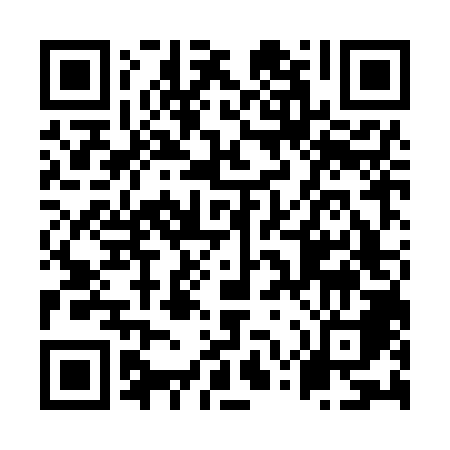 Prayer times for Barrow Island, AustraliaWed 1 May 2024 - Fri 31 May 2024High Latitude Method: NonePrayer Calculation Method: Muslim World LeagueAsar Calculation Method: ShafiPrayer times provided by https://www.salahtimes.comDateDayFajrSunriseDhuhrAsrMaghribIsha1Wed5:206:3512:153:315:557:062Thu5:206:3612:153:305:557:063Fri5:216:3612:153:305:547:054Sat5:216:3712:153:295:547:055Sun5:216:3712:153:295:537:046Mon5:216:3712:153:295:537:047Tue5:226:3812:153:285:527:048Wed5:226:3812:153:285:527:039Thu5:226:3812:153:285:517:0310Fri5:236:3912:153:275:517:0211Sat5:236:3912:153:275:507:0212Sun5:236:4012:153:275:507:0213Mon5:236:4012:153:265:497:0114Tue5:246:4012:153:265:497:0115Wed5:246:4112:153:265:487:0116Thu5:246:4112:153:255:487:0117Fri5:256:4212:153:255:487:0018Sat5:256:4212:153:255:477:0019Sun5:256:4312:153:255:477:0020Mon5:266:4312:153:255:477:0021Tue5:266:4312:153:245:477:0022Wed5:266:4412:153:245:466:5923Thu5:276:4412:153:245:466:5924Fri5:276:4512:153:245:466:5925Sat5:276:4512:153:245:466:5926Sun5:286:4512:153:245:456:5927Mon5:286:4612:163:245:456:5928Tue5:286:4612:163:235:456:5929Wed5:286:4712:163:235:456:5930Thu5:296:4712:163:235:456:5931Fri5:296:4712:163:235:456:59